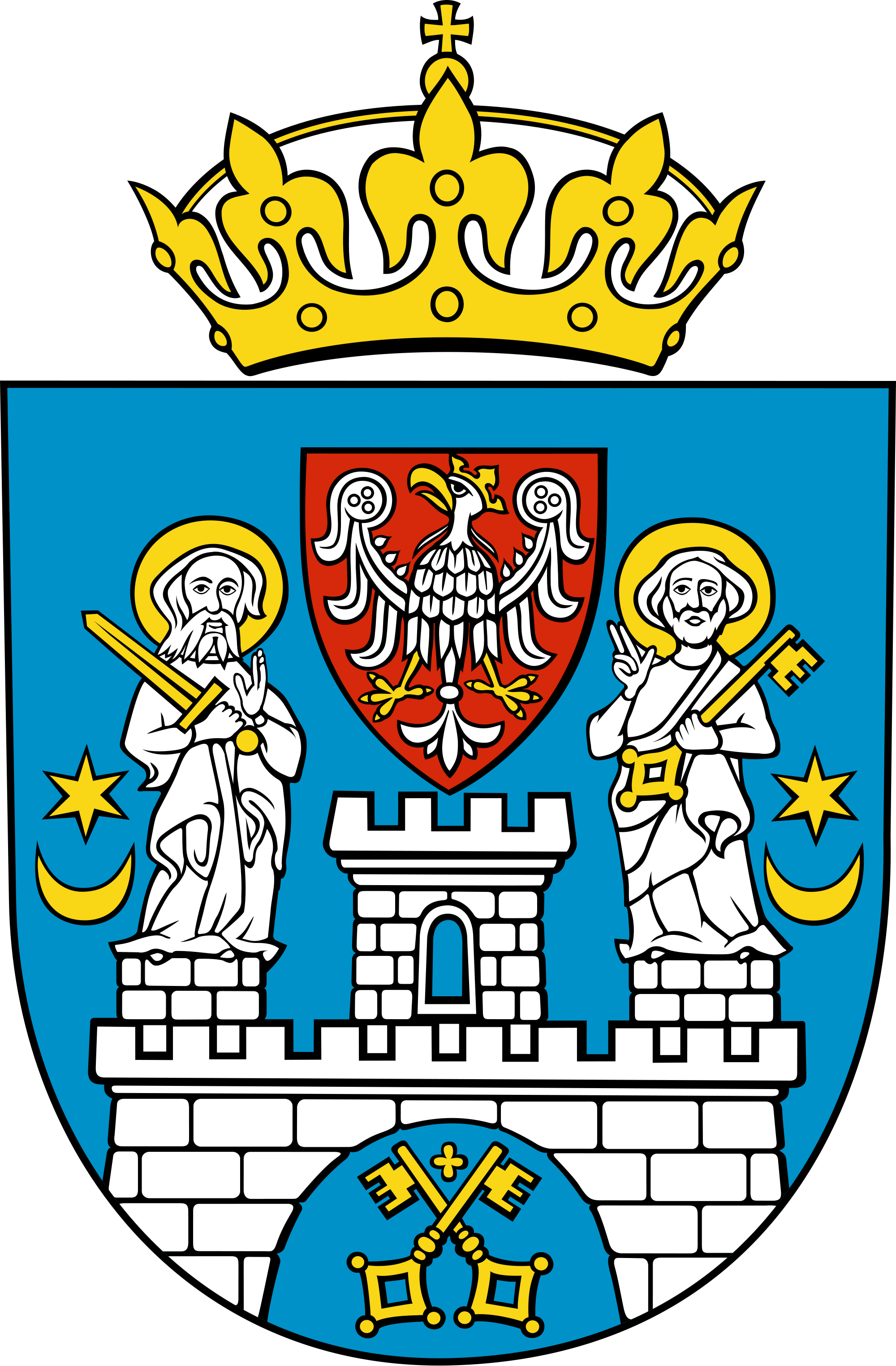 Poznań, 17.05.2021 r.Bartłomiej IgnaszewskiRadny Miasta PoznaniaKlub Koalicji ObywatelskiejSzanowny PanJacek JaśkowiakPrezydent Miasta PoznaniaINTERPELACJAw sprawie: funkcjonowania ogródków gastronomicznych.	Szanowny Panie Prezydencie,Pandemia COVID-19 spowodowała poważny kryzys wielu przedsiębiorców w sektorze gastronomii. Lokale cały czas muszą przestrzegać obostrzeń i ograniczać ilość osób korzystających w ich sal.Pojawiła się jednak możliwość korzystania z ogródków gastronomicznych.W związku z powyższym chciałbym poprosić o zmianę zarządzenia nr 158/2020/P stanowiącego o godzinach funkcjonowania ogródków gastronomicznych.Myślę, że dobrym rozwiązaniem byłoby wydłużenie możliwych godzin funkcjonowania ogródków chociaż w dni weekendowe (piątek, sobota) oraz dni poprzedzające święta wolne od pracy.Z wyrazami szacunku,
Bartłomiej Ignaszewski